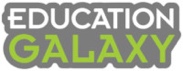 Technical SpecificationsiPad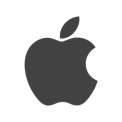 Technical SpecificationsSupported Operating Systems: iOS 9.3.5 or later
Processor: Compatible with iPad
Hard Disk: 512 MB free space
Internet Connection: 1.5 Mbps or greaterAndroid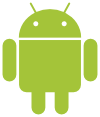 Technical SpecificationsSupported Operating Systems: Android 4.4 or later
Processor: ARM or X86
Hard Disk: 512 MB free spaceScreen Size: 8” or bigger screen recommendedResolution: 1024x768 minimumInternet Connection: 1.5 Mbps or greaterChrome
Device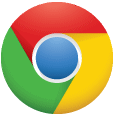 Technical SpecificationsSupported Operating Systems: Chrome OS
Processor: ARM or X86 64 bit CPU
Memory: 1 GB RAM
Storage: 3 GB free space
Internet Connection: 1.5 Mbps or greaterWindows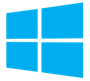 Technical SpecificationsSupported Operating Systems: 7, 8 and 10Processor: 1.3Ghz or higher
Memory: 1 GB RAM
Storage: 512 MB free space
Internet Connection: 1.5 Mbps or greaterMac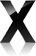 Technical SpecificationsSupported Operating Systems: OS X 10.8-10.11, macOS 10.12-10.14
Processor: 1.3 GHz Intel
Memory: 1 GB RAM
Hard Disk: 512 MB free space
Graphic Display: 1024x768 minimum
Internet Connection: 1.5 Mbps or greater